Средняя образовательная школа №52 им.Е.А.БукетоваМОЯ ЛЮБИМАЯ ЦИФРА 8математика                                                    исполнитель: Шегебаев Алим 1-А класс                           СОШ №52 им. Е.А.Букетова                                                      г.Караганда                                     руководитель: Моторыгина И.Н.2014г.ОГЛАВЛЕНИЕ-Откуда взялись цифры? _____________1стр.-Моя любимая цифра ________________2стр.-Значение цифры 8  __________________3стр.-Числовые суеверия__________________3стр.-Стихи                        __________________4стр.-Загадки и задачи     __________________5стр.ОТКУДА ВЗЯЛИСЬ ЦИФРЫ?               В течение тысячелетий люди использовали пальцы рук для обозначения числа.  Для выражения большего количества использовались обе руки, а в некоторых случаях и обе ноги. Но это было очень неудобно. Первые написанные цифры, появились в Египте и Месопотамии около пяти тысяч лет назад. Египтяне писали цифры иероглифами. У египтян были специальные иероглифы для обозначения единиц, десятков, сотен, тысяч, миллионов.Следующий этап в истории числа осуществили древние римляне. Они  использовали буквы для отображения чисел. Цифры, наших чисел, имеют арабское происхождение, поэтому их называют арабскими цифрами. Написание арабских цифр состояло из отрезков прямых линий, где количество углов соответствовало величине знака. Потом эти углы округлились и получились современные цифры.Сейчас мы постоянно пользуемся числами. Используем их, чтобы измерять время, покупать и продавать, звонить по телефону, смотреть телевизор. К тому же у каждого человека есть числа, лично его. Например, в удостоверении личности, в банковском счете, в кредитной карточке и т.д.Более того, в компьютерном мире вся информация, передается числовыми кодами.МОЯ ЛЮБИМАЯ ЦИФРА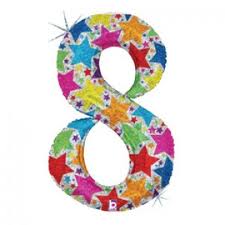             Как хорошо уметь считать! Раз,два,три,четыре,пять! Хорошо уметь разбираться в цифрах. А они все такие разные. Одна с хвостиком,другая с кружочком,третья с локоточком. А мне больше всех нравится цифра 8!           Цифру 8 дожны знать все.Еще бы 8 МАРТА-праздник наших любимых мам! Написанная цифра 8 очень красива: она состоит из двух аппетитных бубликов,испеченных мамой,не имеющих ни начала,ни конца.А знаете ли вы где есть еще цифра 8 ?-Все паукообразные имеют 8 ног.-Число вершин куба 8.- В Солнечной системе 8 планет.-Перевернутая на бок восьмерка-знак бесконечности- Шахматная доска размером 8 на 8 клеток- В политике — «Большая восьмёрка».ЧТО НЕСЁТ ЦИФРА 8 В НАШУ ЖИЗНЬМы встречаемся с числами на каждом шагу и настолько к ним привыкли, что почти не замечаем, насколько важную роль они играют в нашей жизни. Есть древний чудесный китайский символ - мистический узел, он состоит из переплетения восьми восьмерок, что является магнитом для хорошей энергии. Этот символ считается еще и защитой, все неприятности будут  обходить Вас стороной.  Я хочу раскрыть Вам маленький секрет по сочетанию нескольких самых хороших цифр, готовы? «28» с китайской точки зрения - это быстрые деньги, «18»- я богат, «48» - удача в бизнесе, «68»- удача небес, «98» -богатство и власть, и, наконец, самое хорошее сочетание «168» -небесное изобилие.Запомните эти цифры и  посмотрите на свой номер телефона, на номер визитной карточки, на номер своей машины, есть ли в них цифра 8 или хорошие сочетания? Поверьте, что энергия этих цифр очень велика. Она дает огромный заряд энергии, защищает и притягивает удачу.«ЧИСЛОВЫЕ СУЕВЕРИЯ»
Но существуют и «Числовые суеверия».Например, в Китае к этому относятся очень серьезно .

  «Удачливость» числа  определяется его созвучием со словом. Например, число 4 звучит аналогично слову «умереть».Поэтому  в странах Дальнего Востока , во многих домах, гостиницах и больницах вы не найдете номеров с числом 4, а иногда даже и 4-го этажа.

Первое место среди «удачных» чисел в Китае занимает цифра 8 — символ богатства и процветания. Дело в том, что произношение числа 8 звучит, как слово «богатство»  означает «разбогатеть». Это суеверие настолько популярно, что церемония открытия Олимпиады в Пекине была назначена на 08.08.08, 8 часов вечера 8 минут и 8 секунд.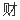 СТИХИ ПРО ЦИФРУ 8 Быстро ходит Осьминог. 
- У него же восемь ног! 
Быстро нить плетет Паук. 
- У него же восемь рук! 
Кто бы мне приделать смог 
Восемь рук И восемь ног! Восьмерка зимою смотрела в окно: 
Снежинки летели, и было темно! 
Зажегся фонарь, и в ночном серебре 
Увидела друга она во дворе. 

Скучали на лавочке восемь котов, 
Машины стояли различных цветов. 
Не глядя на кошек, печатая шаг, 
Гуляли по улице восемь собак. 

Под крышею восемь сосулек висели, 
И восемь сорок на березу присели. 
Стоял снеговик посредине двора. 
Сказал он Восьмерке: — Ну, здравствуй, сестра! 

Смотри-ка, как мы друг на друга похожи: 
Ты из кружков, и я, видишь, тоже! 
Восьмерка ответила:- Знаешь, дружок, 
Похоже, ты выше на целый кружок! 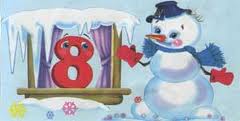 ЗАГАДКИ ПРО ЦИФРУ  8Цифра с виду как игрушка -
Неваляшка-погремушка.
Не удариться ей о земь.
Всем понятно - это... Эта циферка с секретом.
И зимой, и жарким летом
Различу едва-едва,
Где в ней ноги, голова.
Лишь когда на бок ложится,
В бесконечность превратится.
И в очках она видна.
Эта цифра нам нужна.ЗАДАЧИ ПРО ЦИФРУ 8Сестре 4 года, а брату 6 лет. Сколько будет лет брату, когда сестре исполнится 6 лет?Что легче 8кг.ваты или 8 кг. железа?В парке 8 скамеек,3 покрасили. Сколько скамеек стало в парке?ДЛЯ ЧЕГО НАМ ЦИФРЫ ЗНАТЬДля чего нам цифры знать?                             
Чтоб быстрей запоминать,
Чтобы время не терять,
Никуда не опоздать.

Каждый день в календаре
Выражается в числе,
Чтобы знать, когда же будут
Выходные или будни,
День рожденья, Новый год,
Цифры знают наперёд
И расскажут, нам на радость,
Сколько дней до них осталось.

Хочешь другу позвонить?
Важно номер не забыть:
Цифры в правильном порядке
Запиши в своей тетрадке.

Для чего уметь считать?
Чтоб размеры вычислять:
Высоту или длину,
Ширину и глубину.

Ты решил построить дом? 
Хочешь, чтоб не рухнул он?
Рассчитай всё очень точно,-
Выйдет дом хороший, прочный.
Коль в подсчётах ты не мастер, - 
Вкривь и вкось, соседям на смех
Стены, пол и потолок, -
Всё развалится, дружок.

А бассейн захочешь сделать, -
Яму не забудь измерить.
Не подгонишь глубину, -
Будешь ползать ты по дну.

Для чего уметь считать?
Чтобы что-то покупать
Или что-нибудь продать.
Это тоже важно знать.

В общем, ясно даже детям:
Цифры всем нужны на свете.
С ними стоит всем дружить,
Ведь без них нам трудно жить.